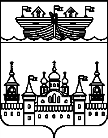 АДМИНИСТРАЦИЯ Р.П. ВОСКРЕСЕНСКОЕВОСКРЕСЕНСКОГО МУНИЦИПАЛЬНОГО РАЙОНАНИЖЕГОРОДСКОЙ ОБЛАСТИПОСТАНОВЛЕНИЕ08 сентября 2015 года 									 № 134О внесении изменений в постановление администрации р.п. Воскресенское от 10.02.2014 года № 12 «Об утверждении Порядка организации ярмарок и продажи товаров  (выполнения работ, оказания услуг) на них»В соответствии с постановлением Правительства Нижегородской области от 26 августа 2015 года № 536 «О внесении изменений в Порядок организации ярмарок и продажи товаров (выполнения работ, оказания услуг) на них, утвержденный постановлением Правительства Нижегородской области от 10 августа 2010 года № 482», администрация р.п. Воскресенское п о с т а н о в л я е т:1. Внести в Порядок организации ярмарок и продажи товаров  (выполнения работ, оказания услуг) на них, утвержденный постановлением администрации р.п. Воскресенское от 10.02.2014 года № 12, следующие изменения:1.1. пункт 4 дополнить абзацем следующего содержания:«Изменения в схему размещения мест для продажи товаров (выполнения работ, оказания услуг) вносятся организатором ярмарки в течении 10 дней с момента возникновения обстоятельств, послуживших основанием для внесения соответствующих изменений, и согласовываются с органами по контролю и надзору в сфере обеспечения санитарно-эпидемиологического благополучия населения, органами по надзору в сфере защиты прав потребителей и благополучия человека, охраны общественного порядка.».1.2.  пункт 13 дополнить абзацем следующего содержания:«В случае реорганизации организатора ярмарки, изменения наименования и типа ярмарки, а также изменения организации ее деятельности, организации охраны и защиты ярмарки, а также изменения ее оснащения техническими средствами обеспечения безопасности, организатор ярмарки не позднее 10 дней вносит соответствующие изменения в паспорт безопасности ярмарки. Организатор ярмарки обязан в трехдневный срок с даты внесения таких изменений уведомить об этом в письменной форме согласующие органы.».2. Обнародовать настоящее решение на информационном стенде в здании администрации р.п. Воскресенское и разместить на официальном сайте администрации Воскресенского муниципального района.3. Настоящее постановление вступает в силу со дня обнародования. 4. Контроль за исполнением настоящего постановления оставляю за собой.И.О. Главы администрации р.п. Воскресенское 										А.В. Гурылев